4 вариант на все задачи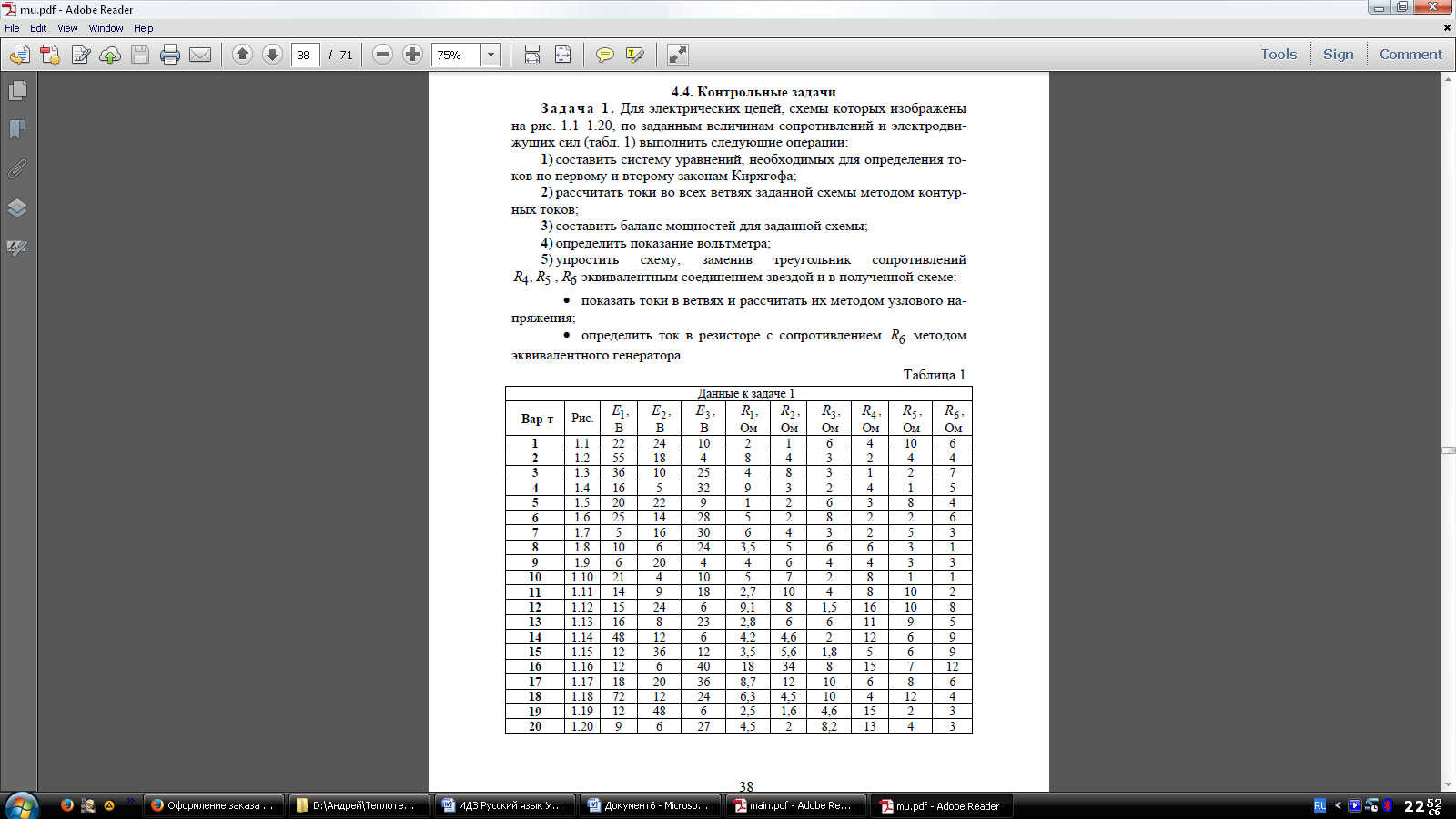 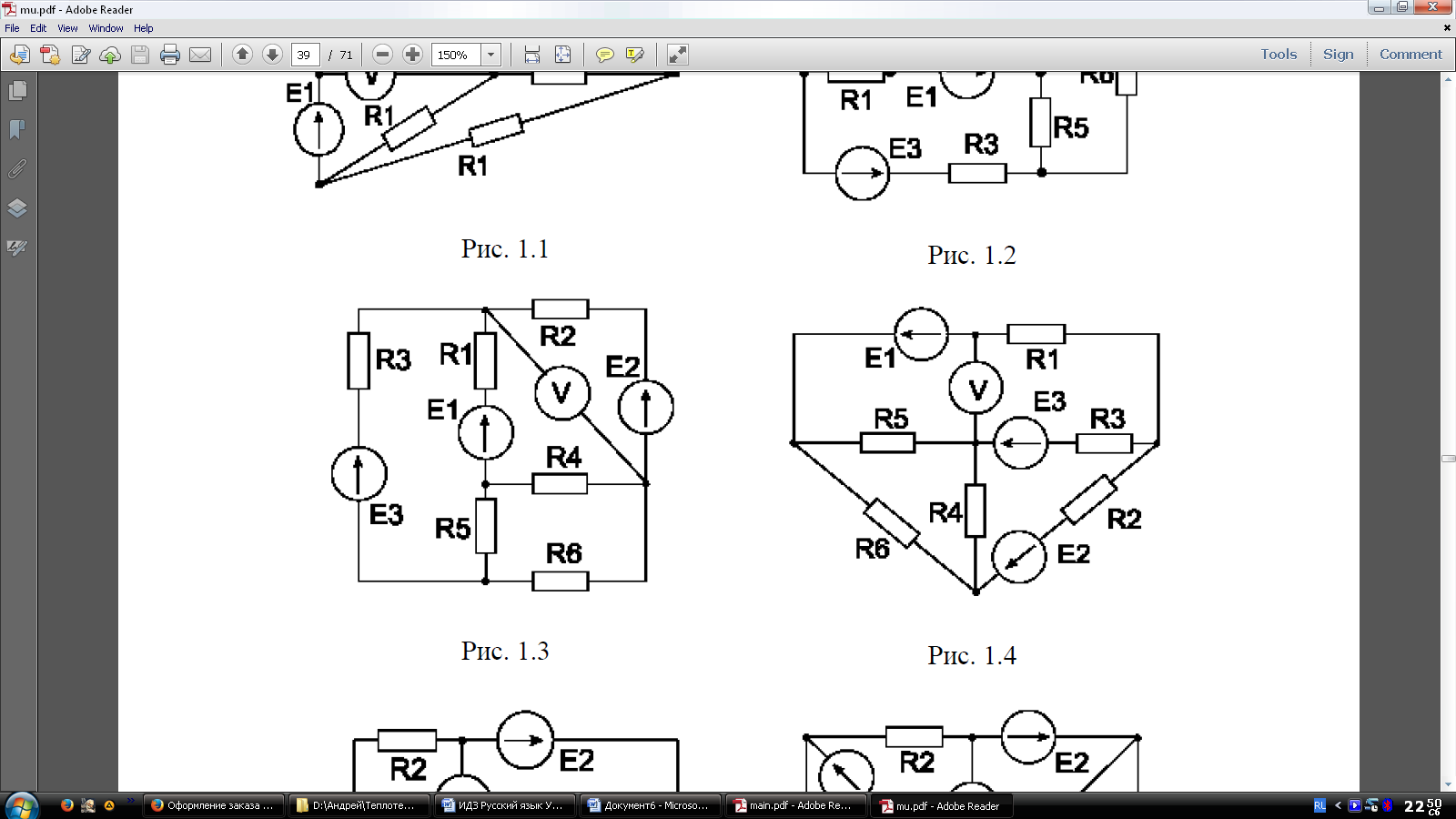 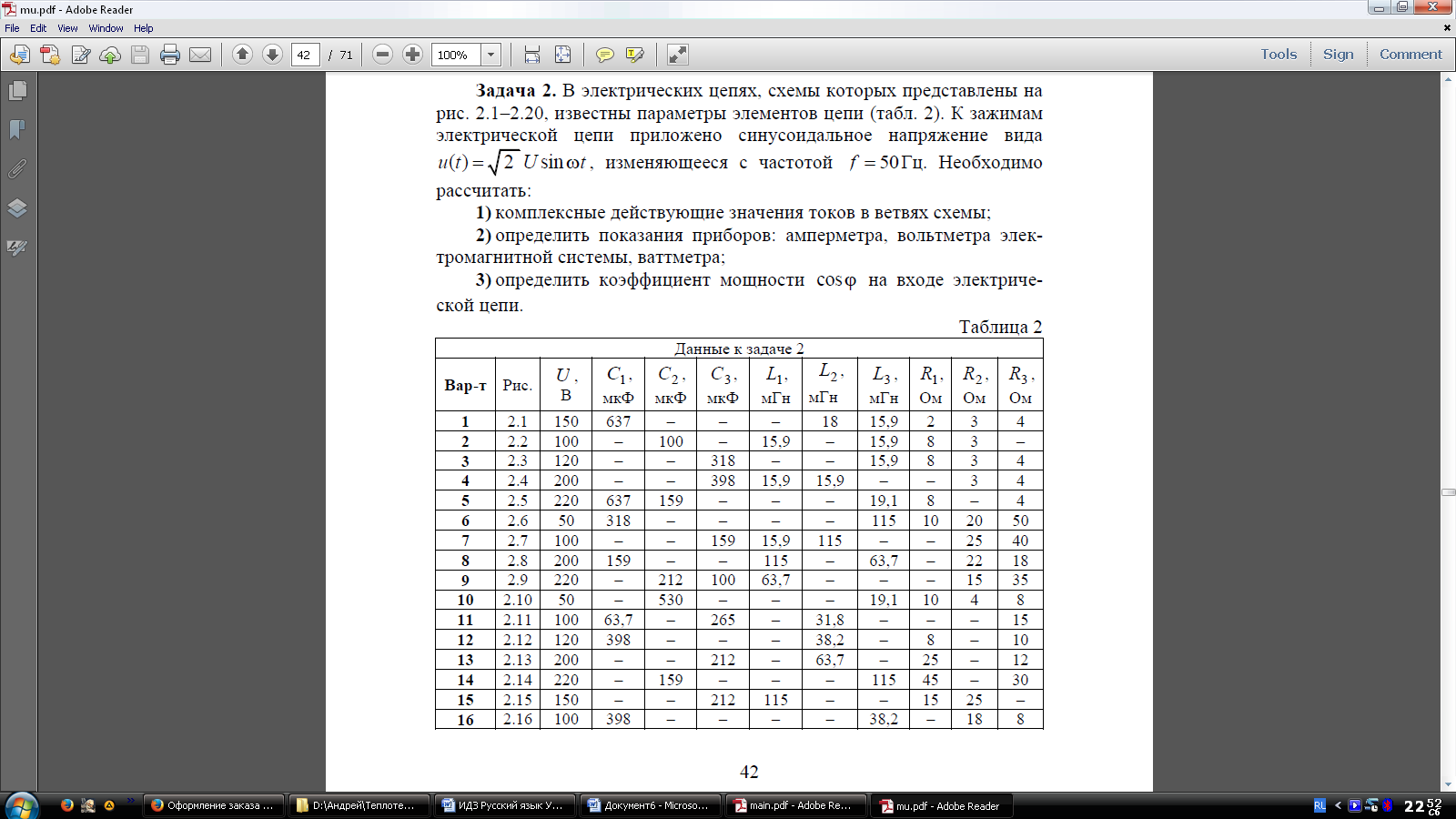 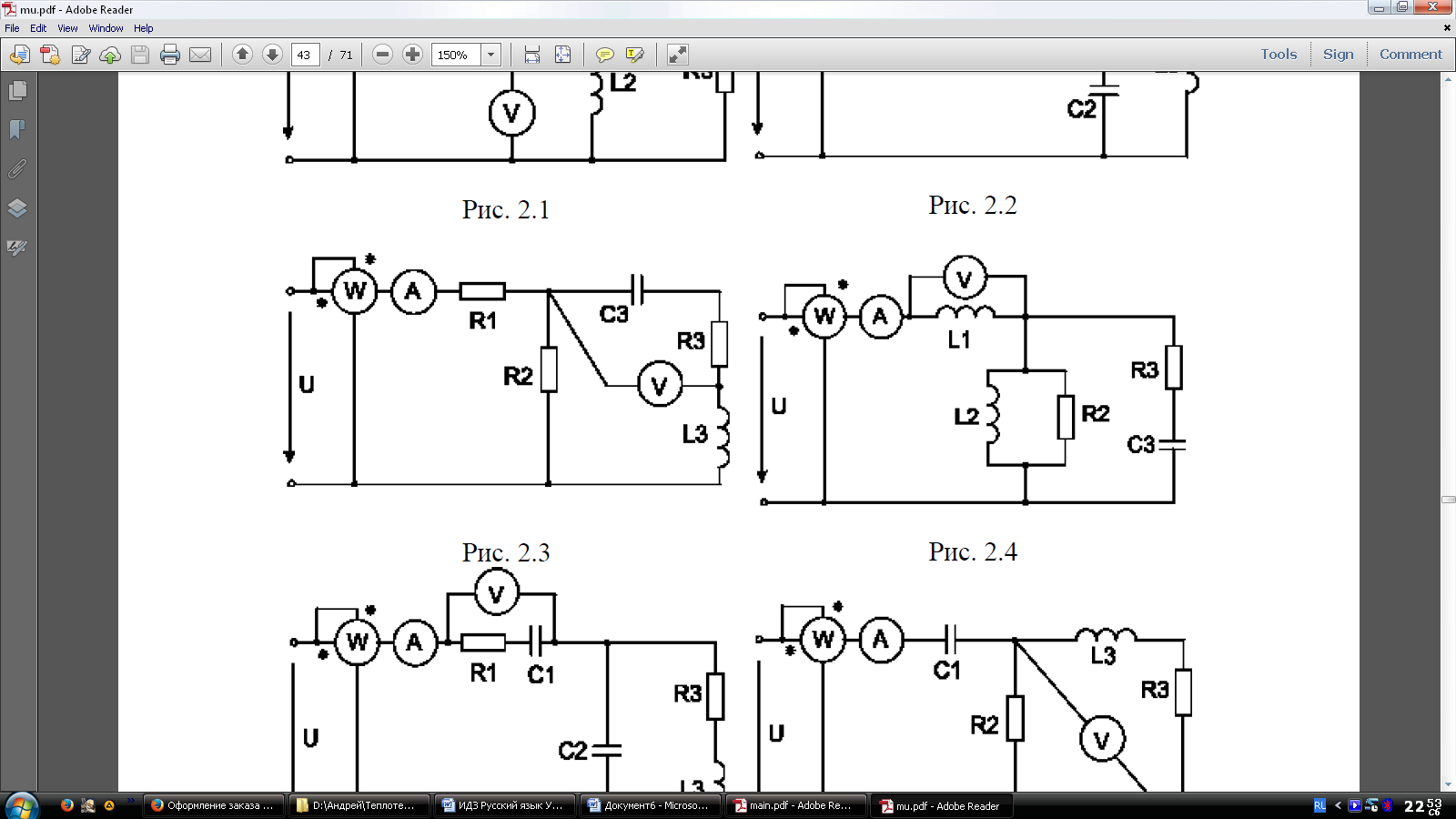 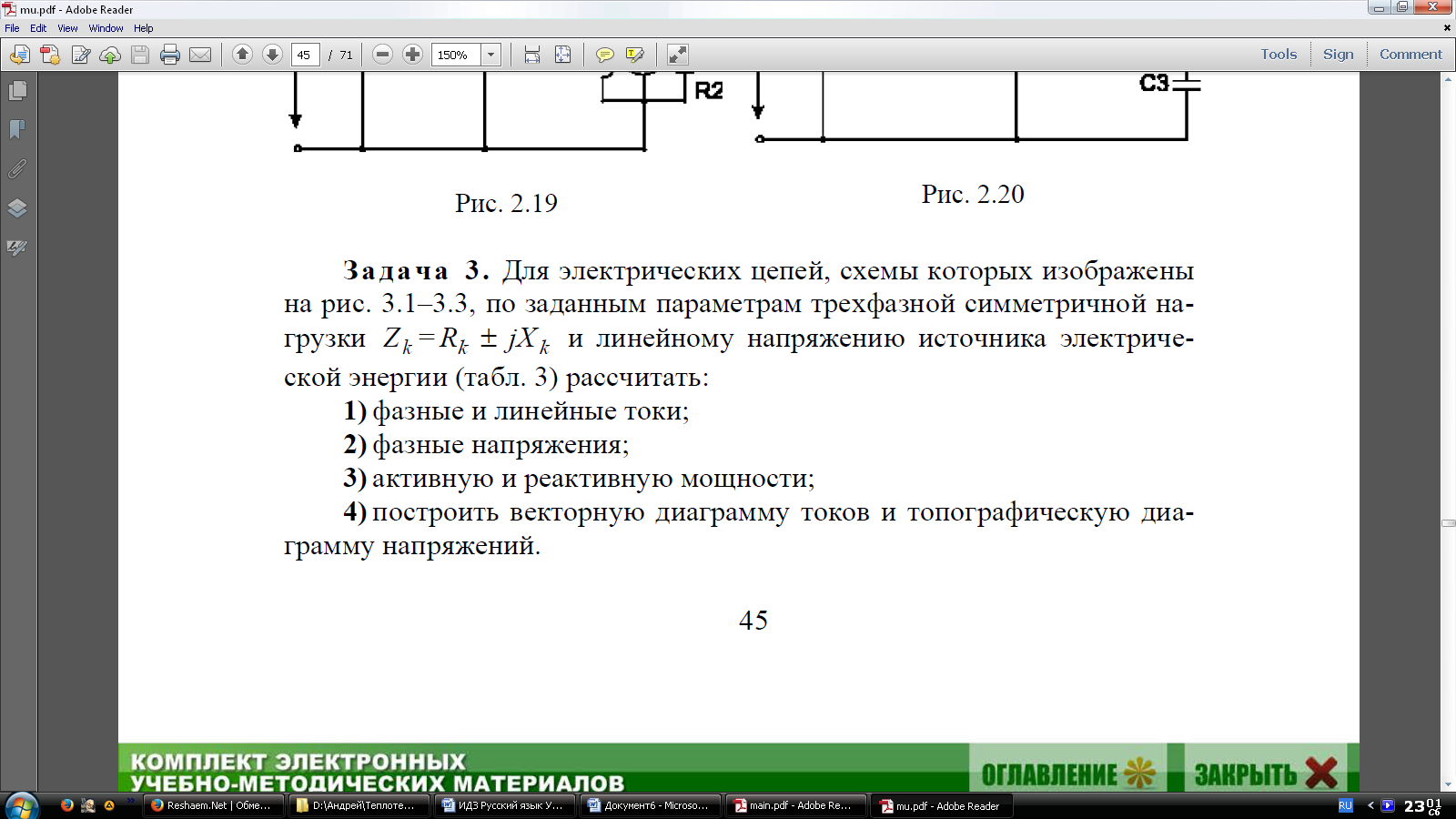 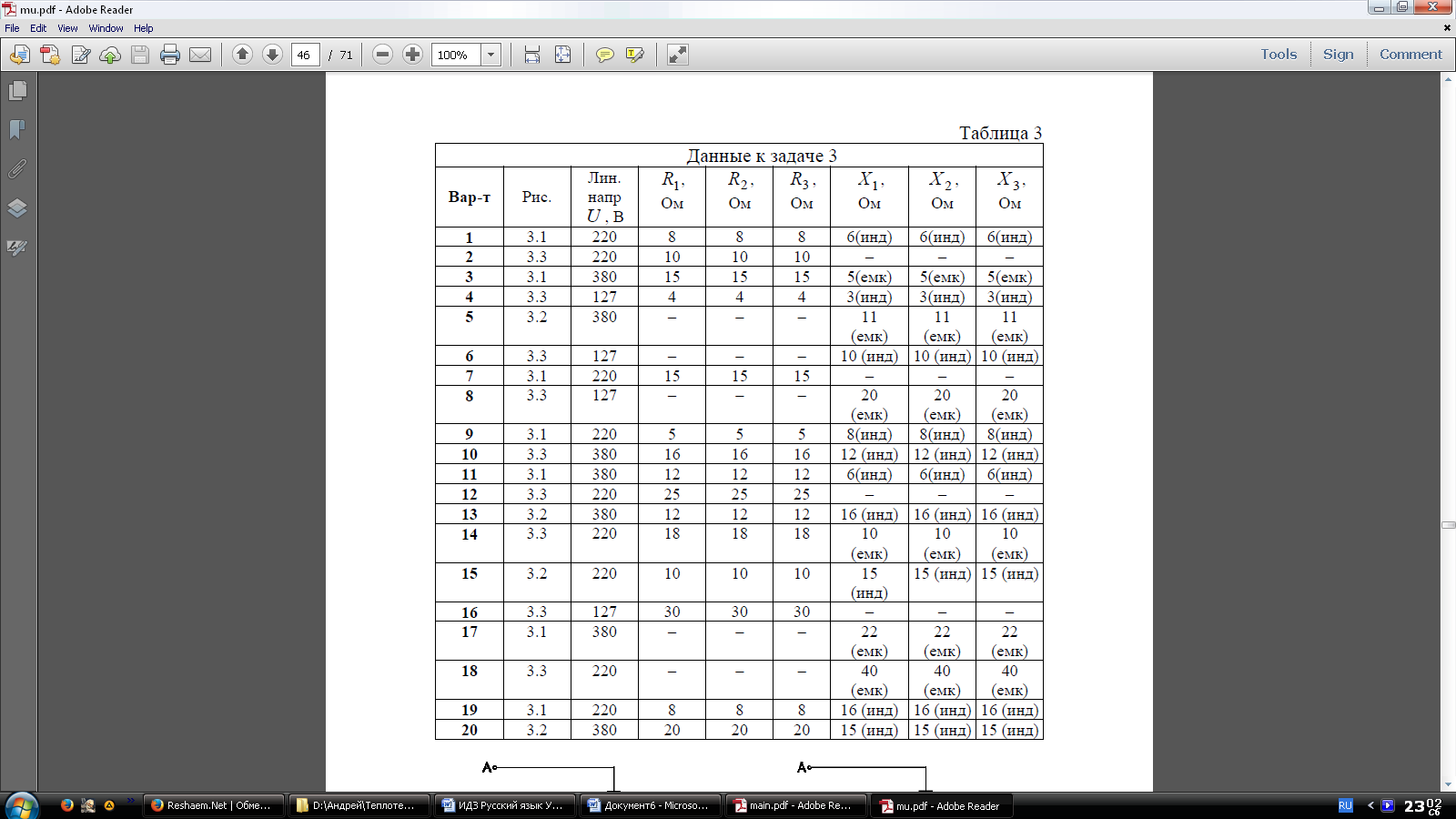 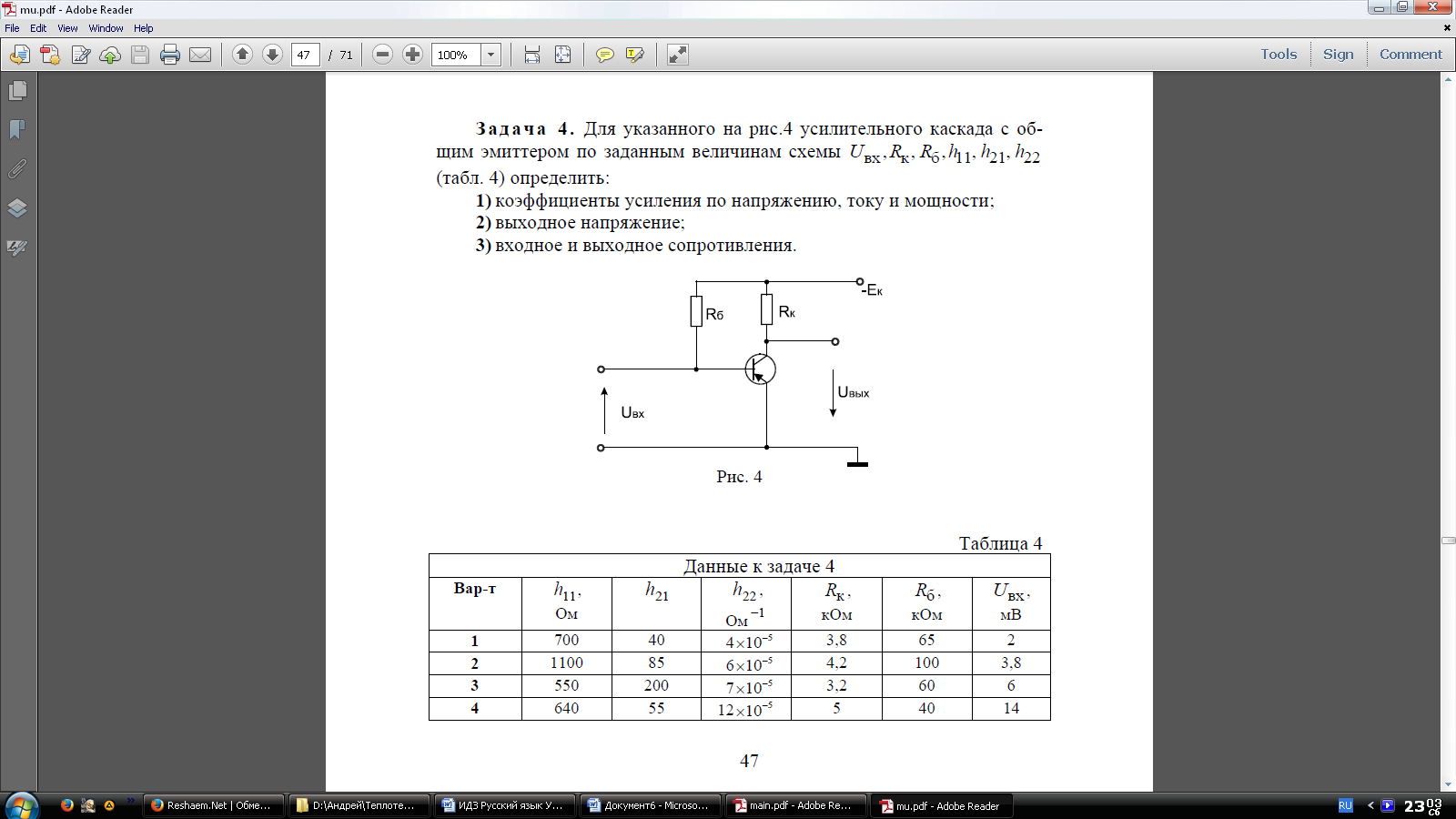 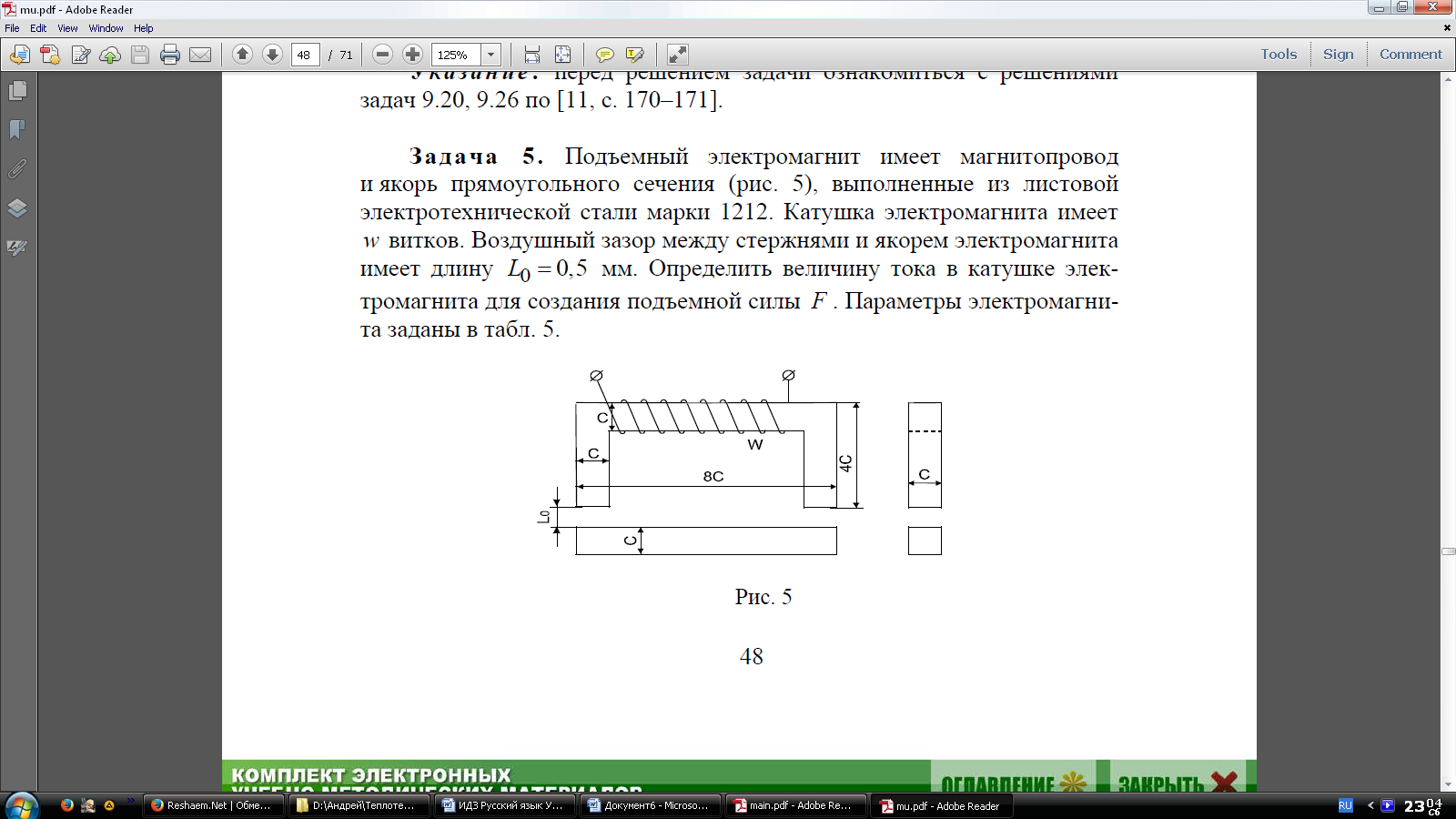 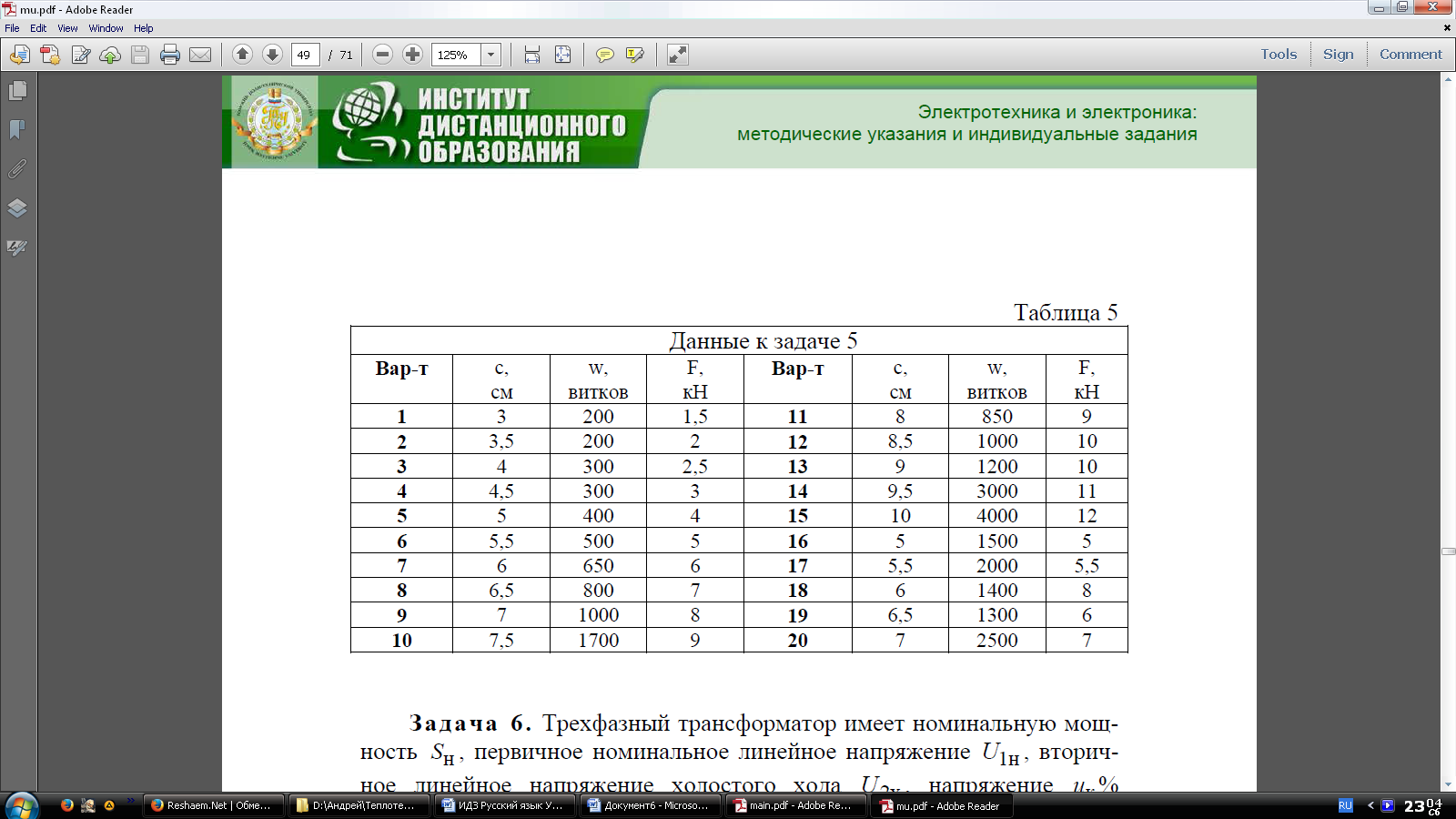 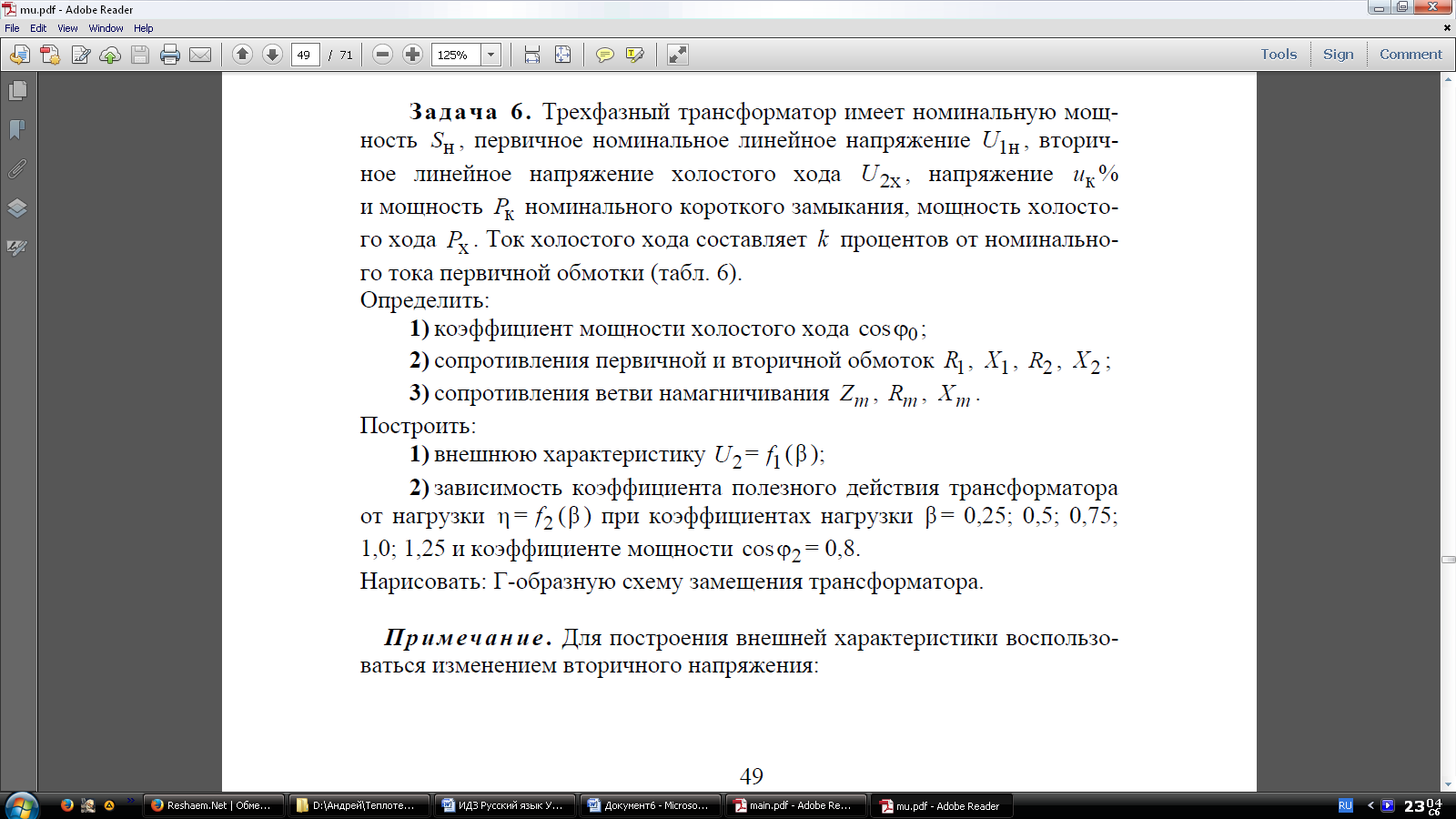 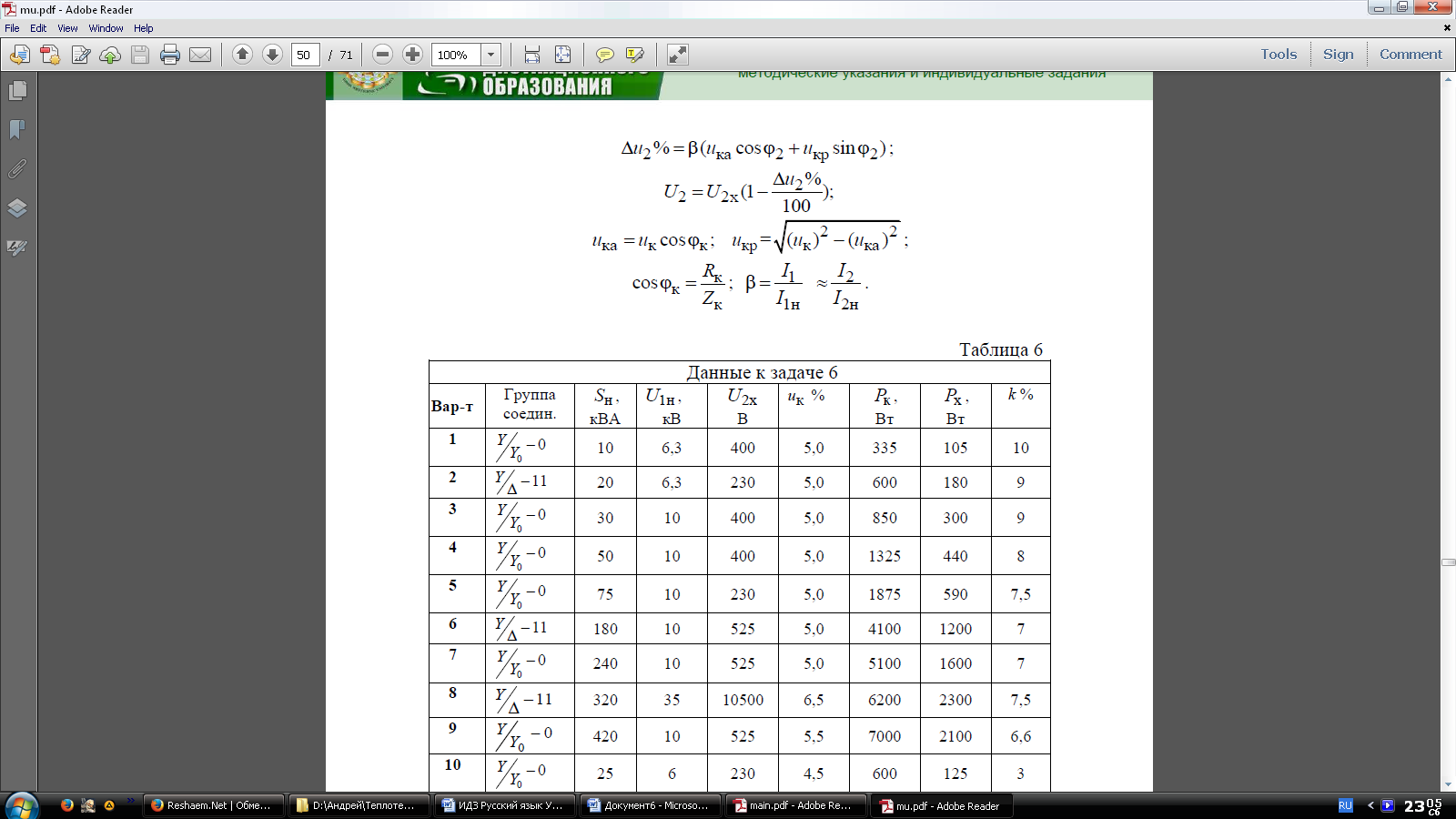 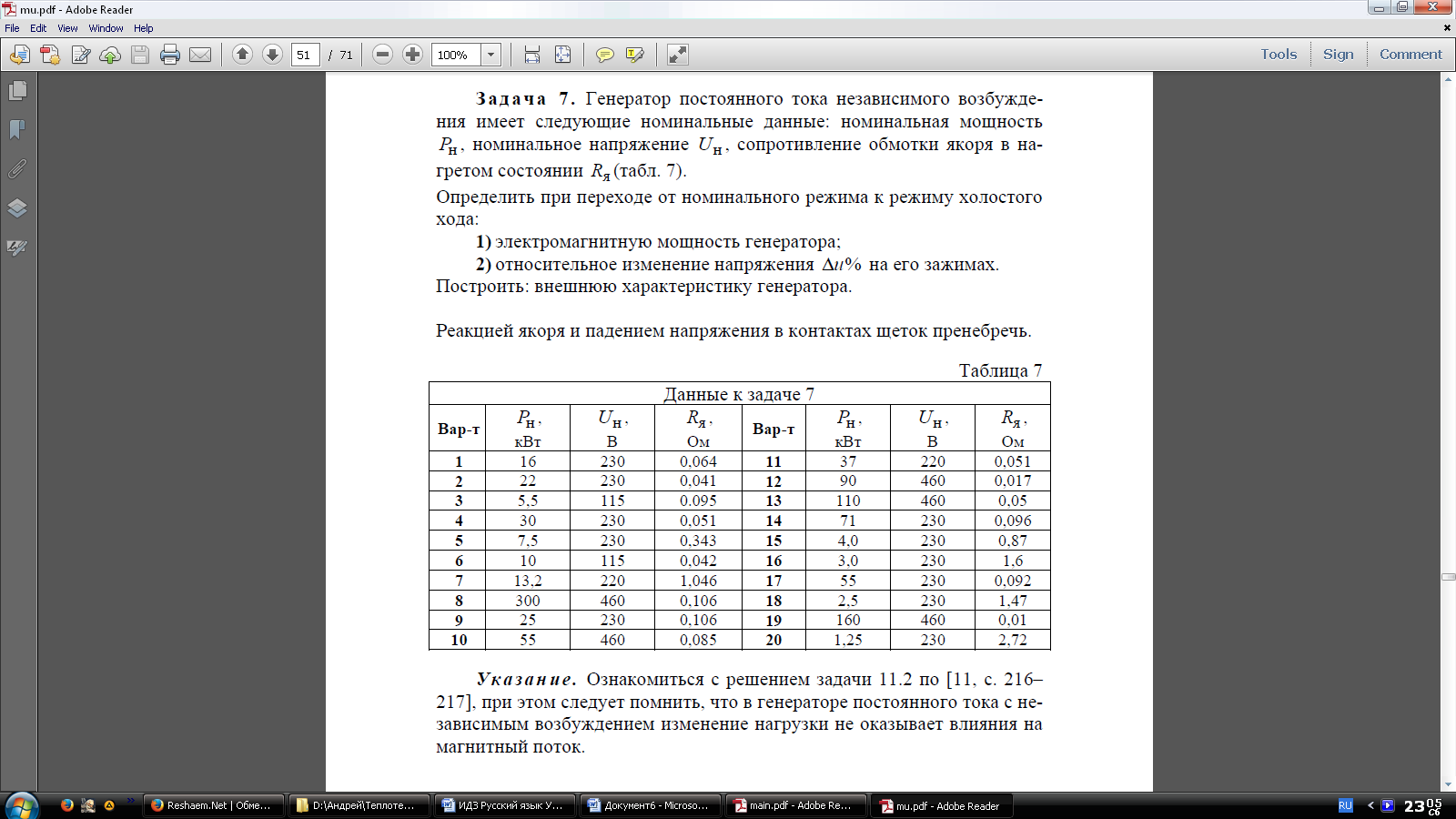 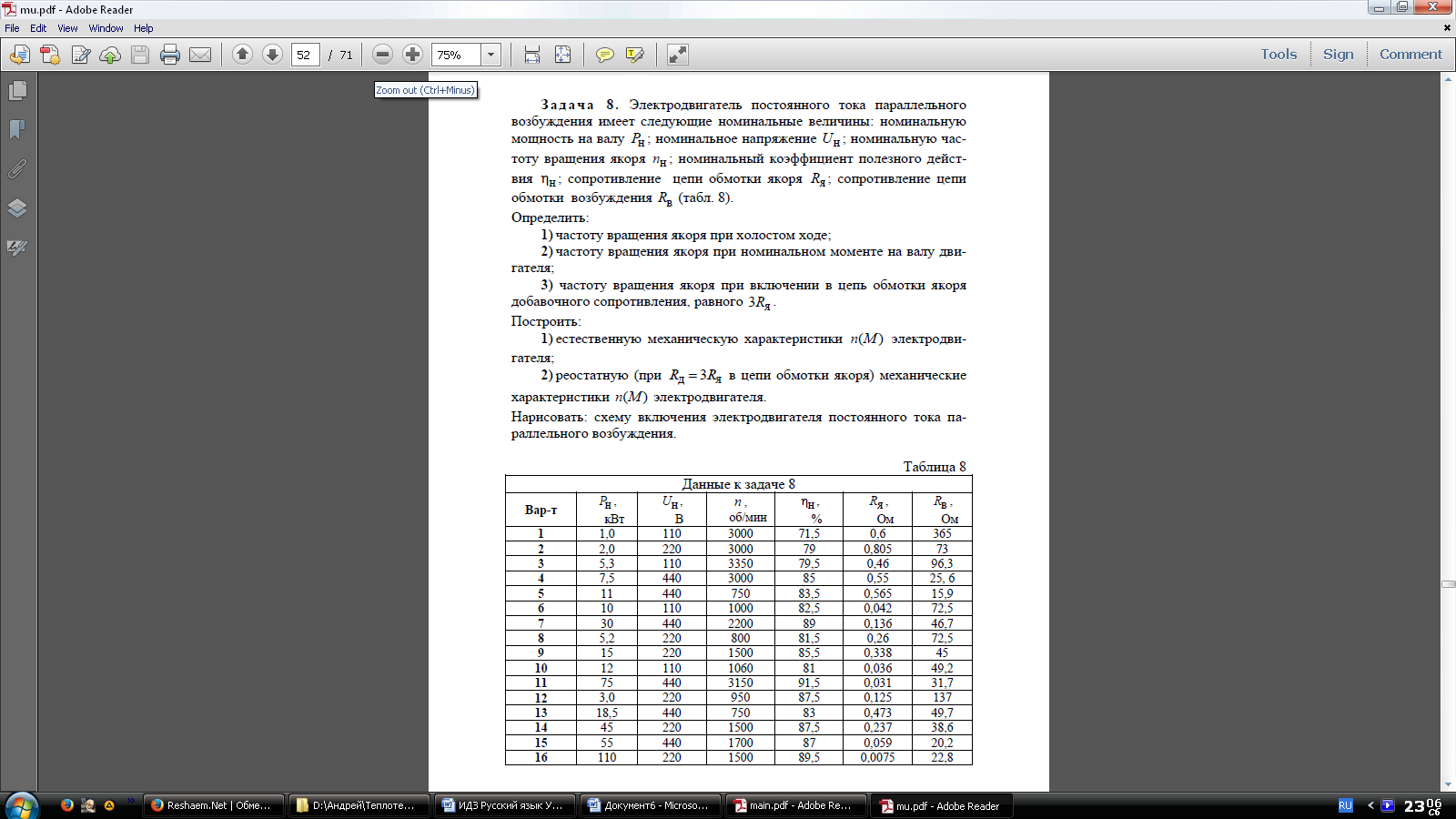 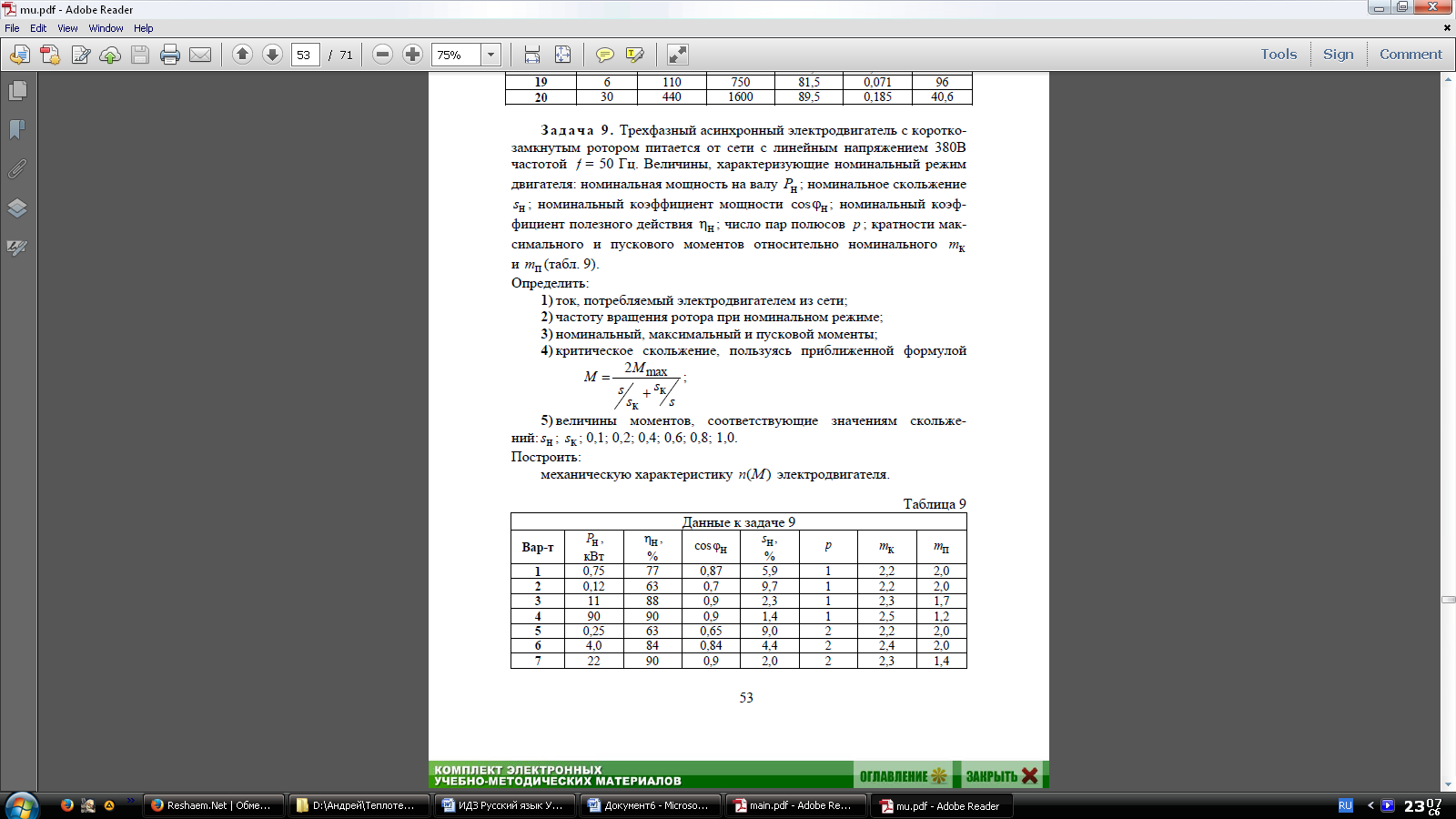 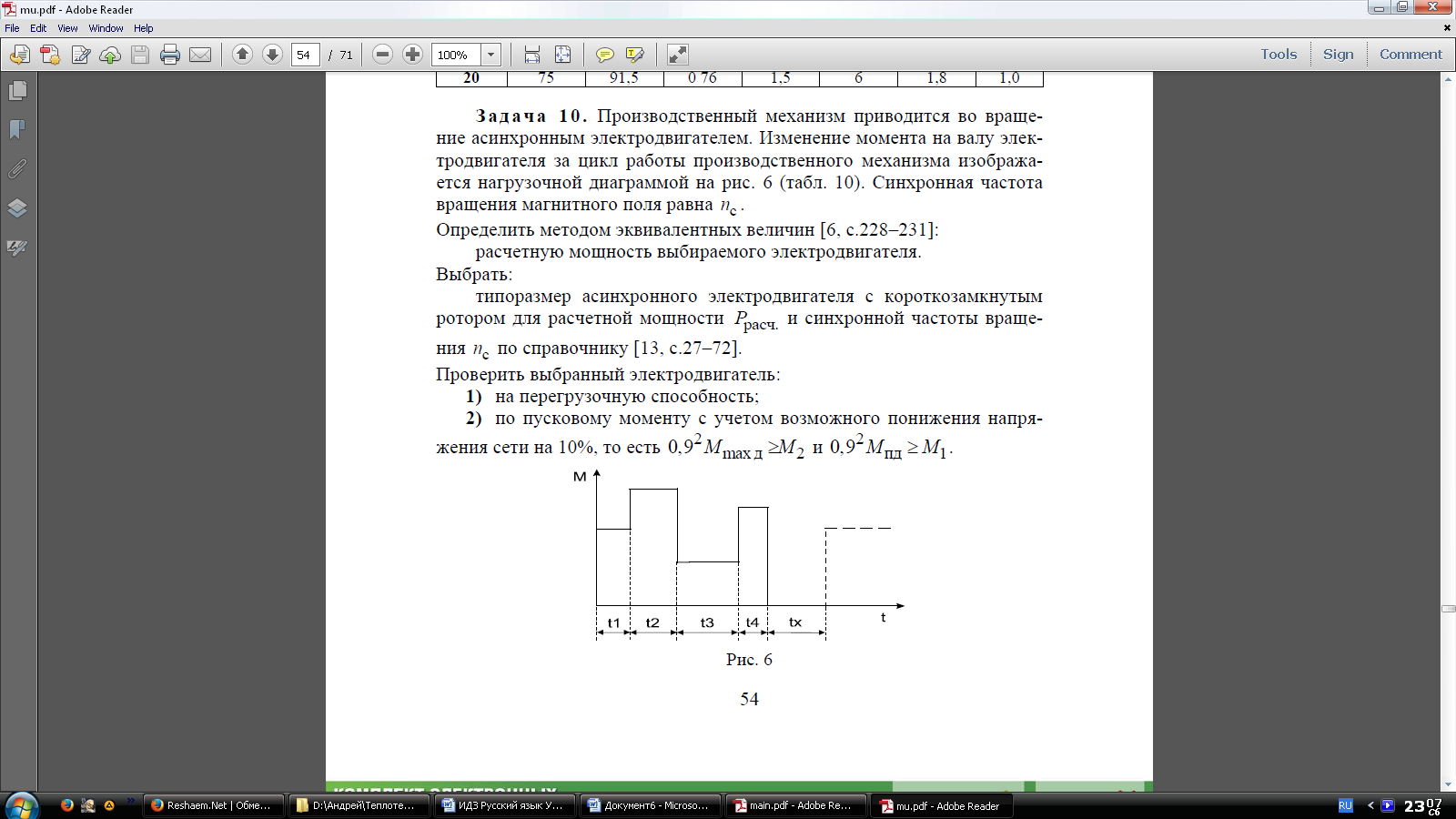 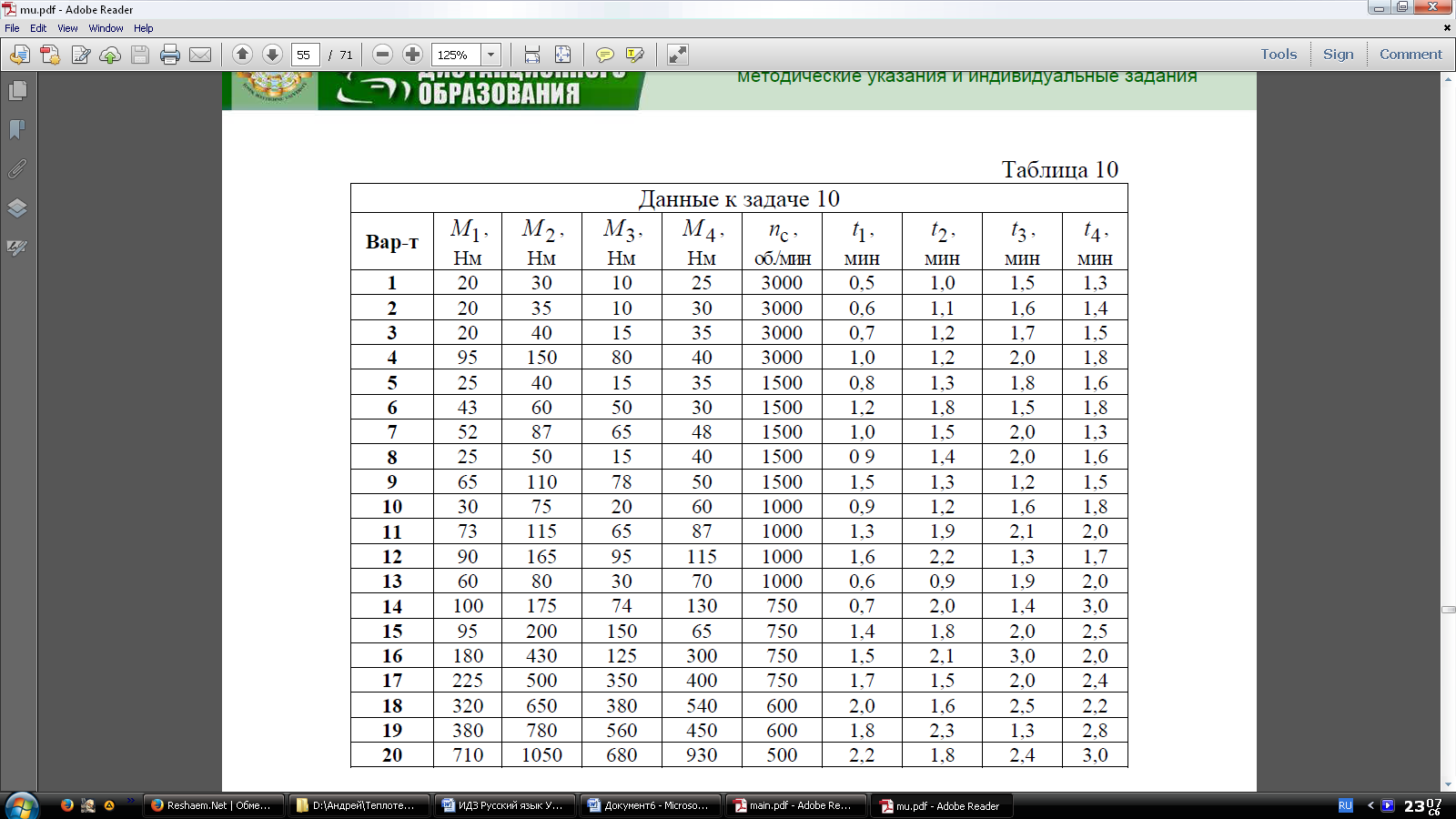 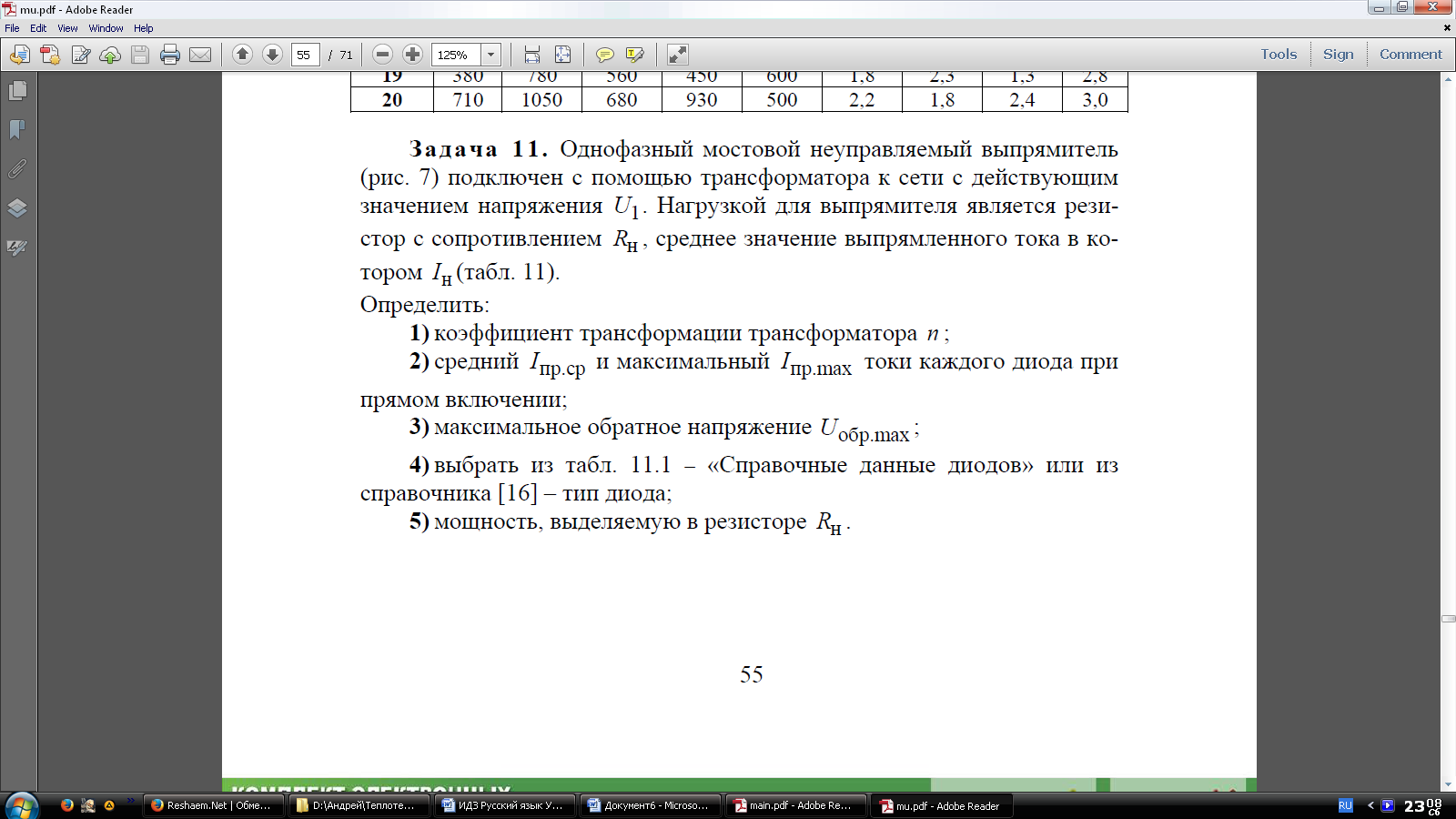 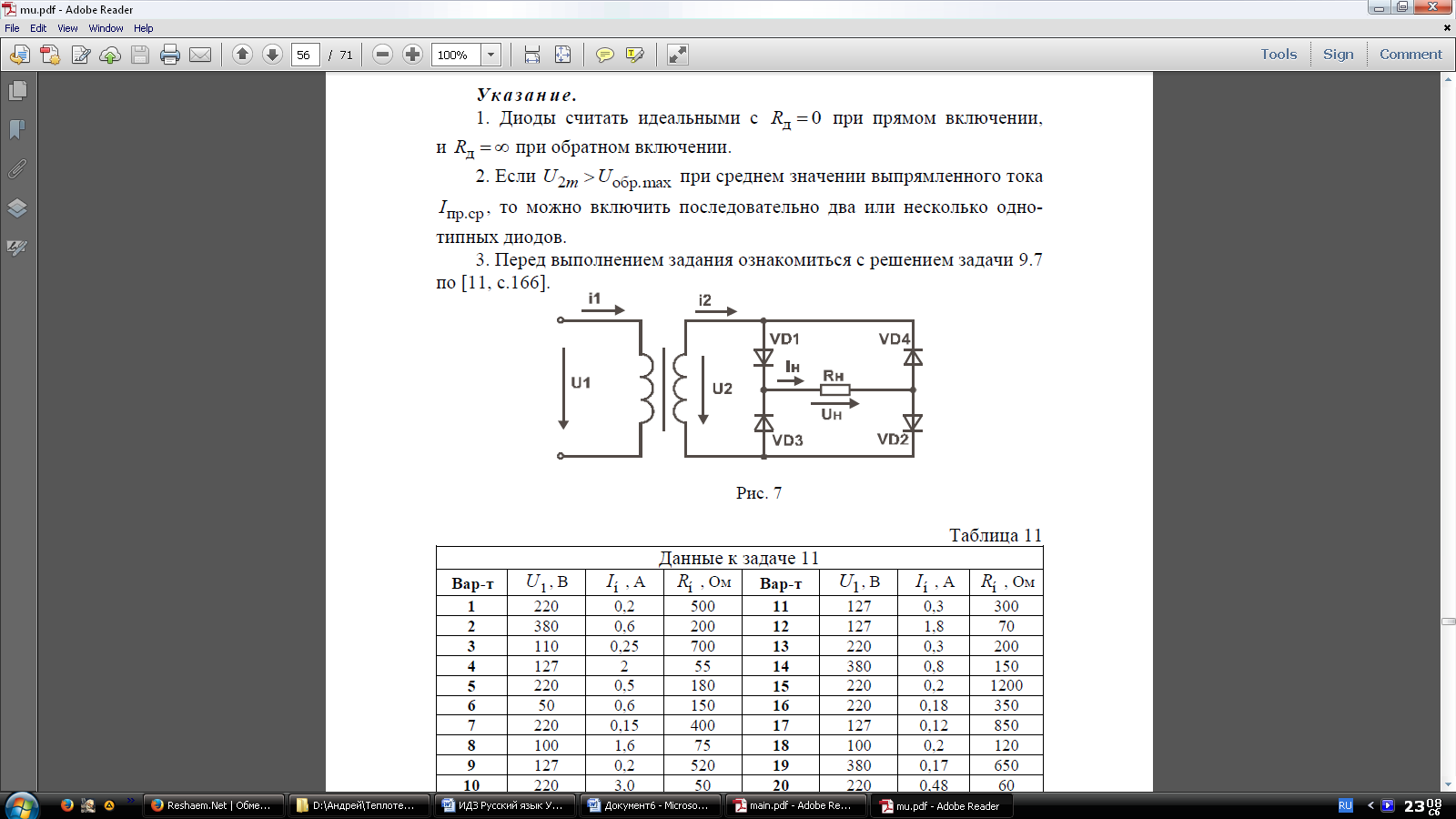 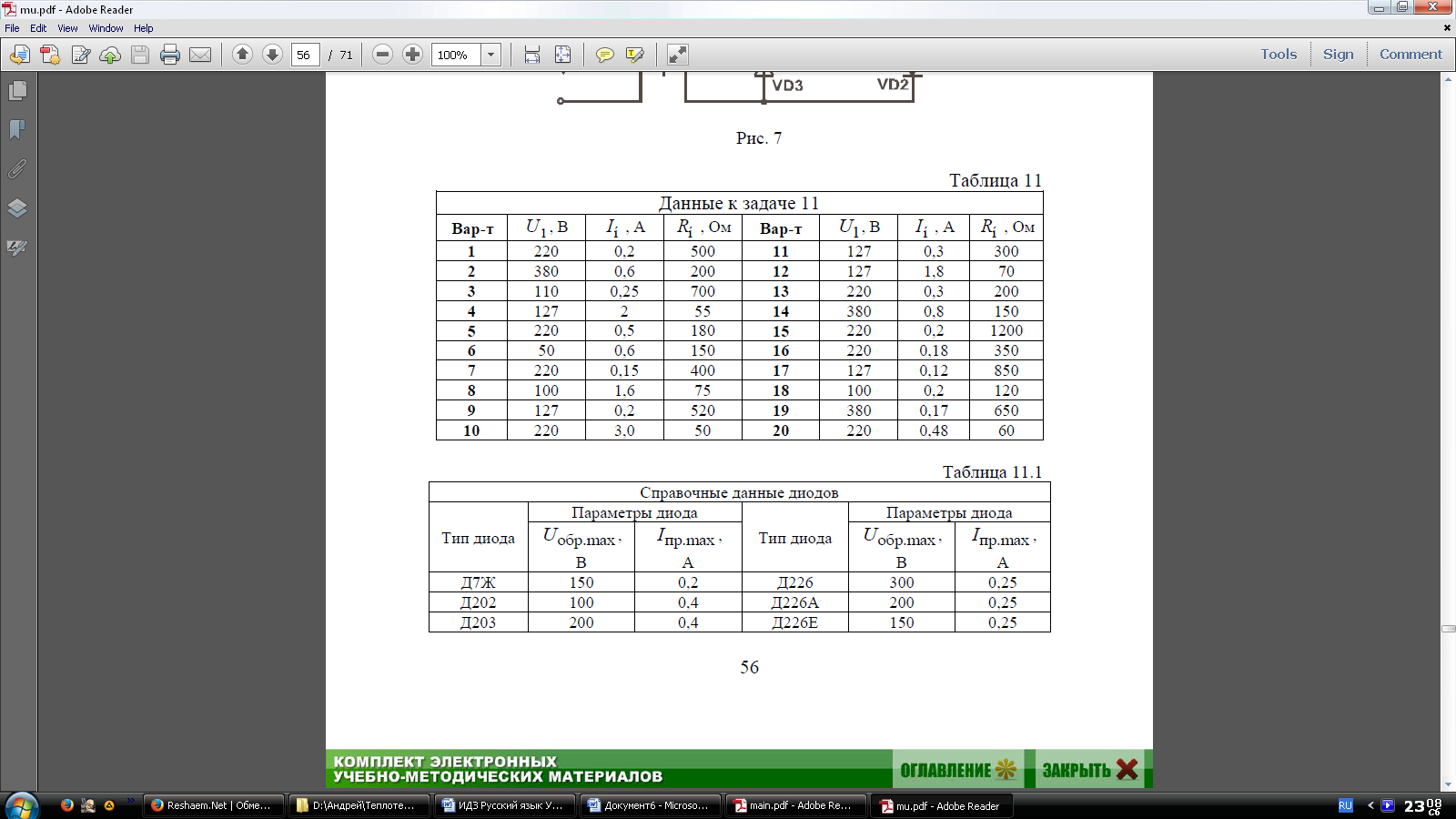 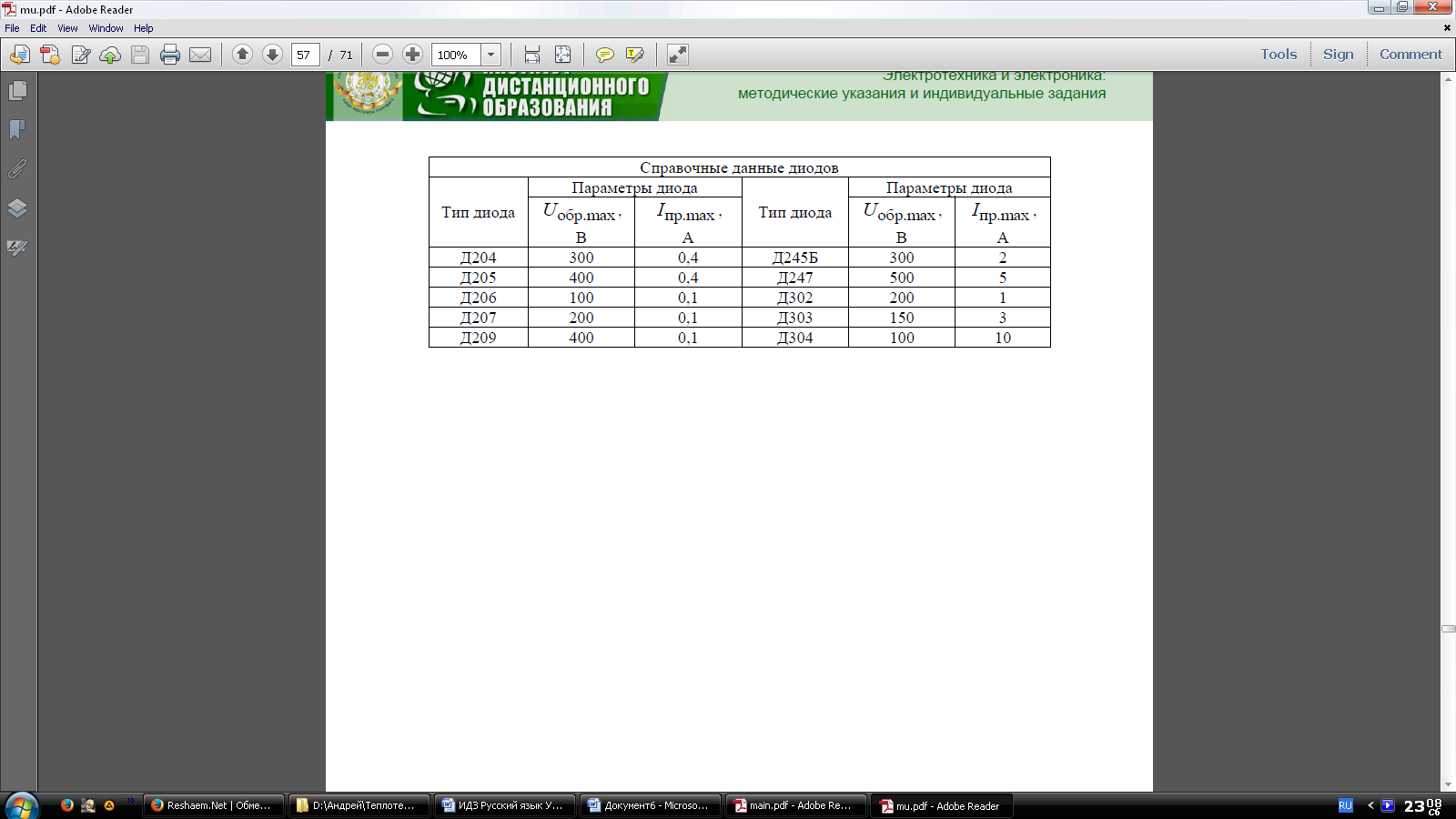 